 با سلام و احترام گزارش سئو سایت فرهام پک  گوگل آنالیتیکس و کلمات کلیدی دی 1401  به شرح ذیل خدمتتان ارائه میگردد .گزارش کلمات کلیدی دی  1401گزارش گوگل آنالیتیکس :نمودار آمارکلی  از بازدید کنندگان سایتUser  ( تعداد بازدید کننده های سایت )Session  ( تعداد دوره های زمانی بازدید کننده ها در سایت شما حضور داشته اند )Pageview  ( تعداد صفحات بازدید شده توسط کاربران )Bounce rate  ( درصد بازگشت کاربران در کمتر از 30 ثانیه ) 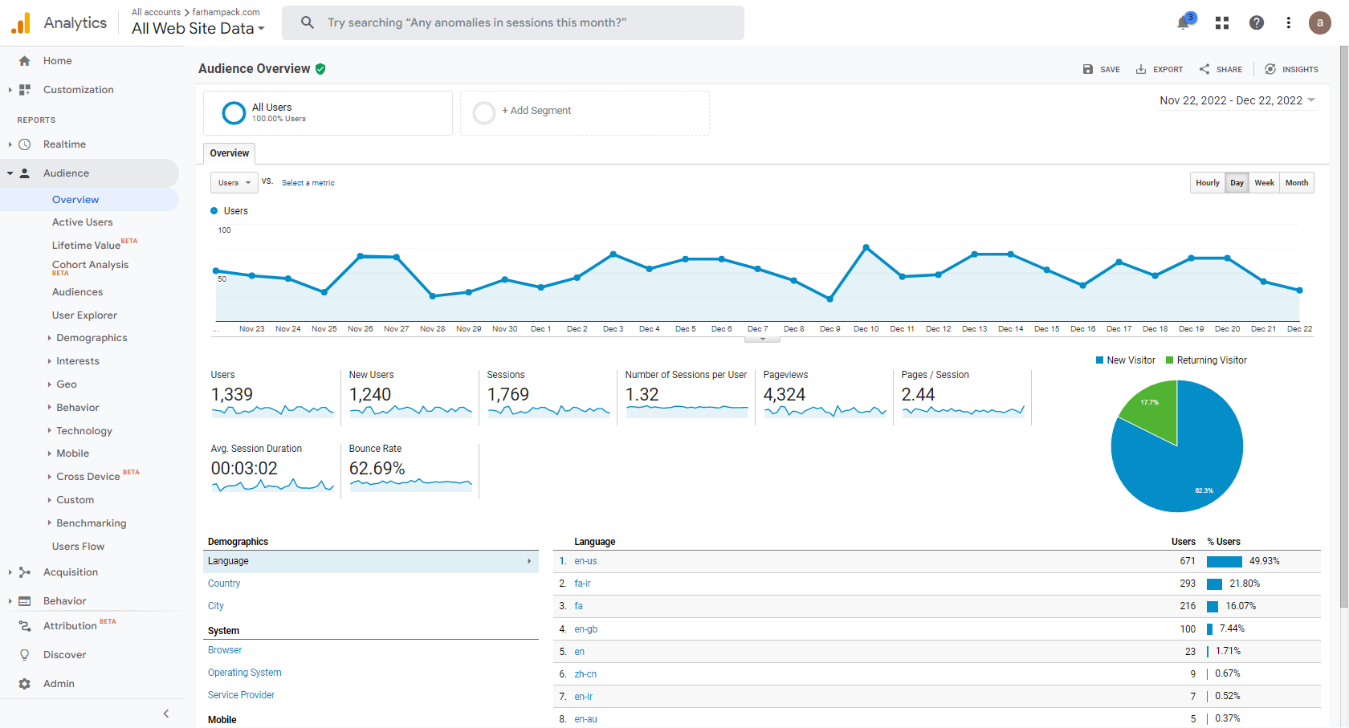 نمودار مربوط به جذب کاربران سایت :از طریق موتور های جستجو (Organic Search )لینک های مستقیم (Direct Link)لینک های خارجی (Refrenal )شبکه های اجتماعی (social )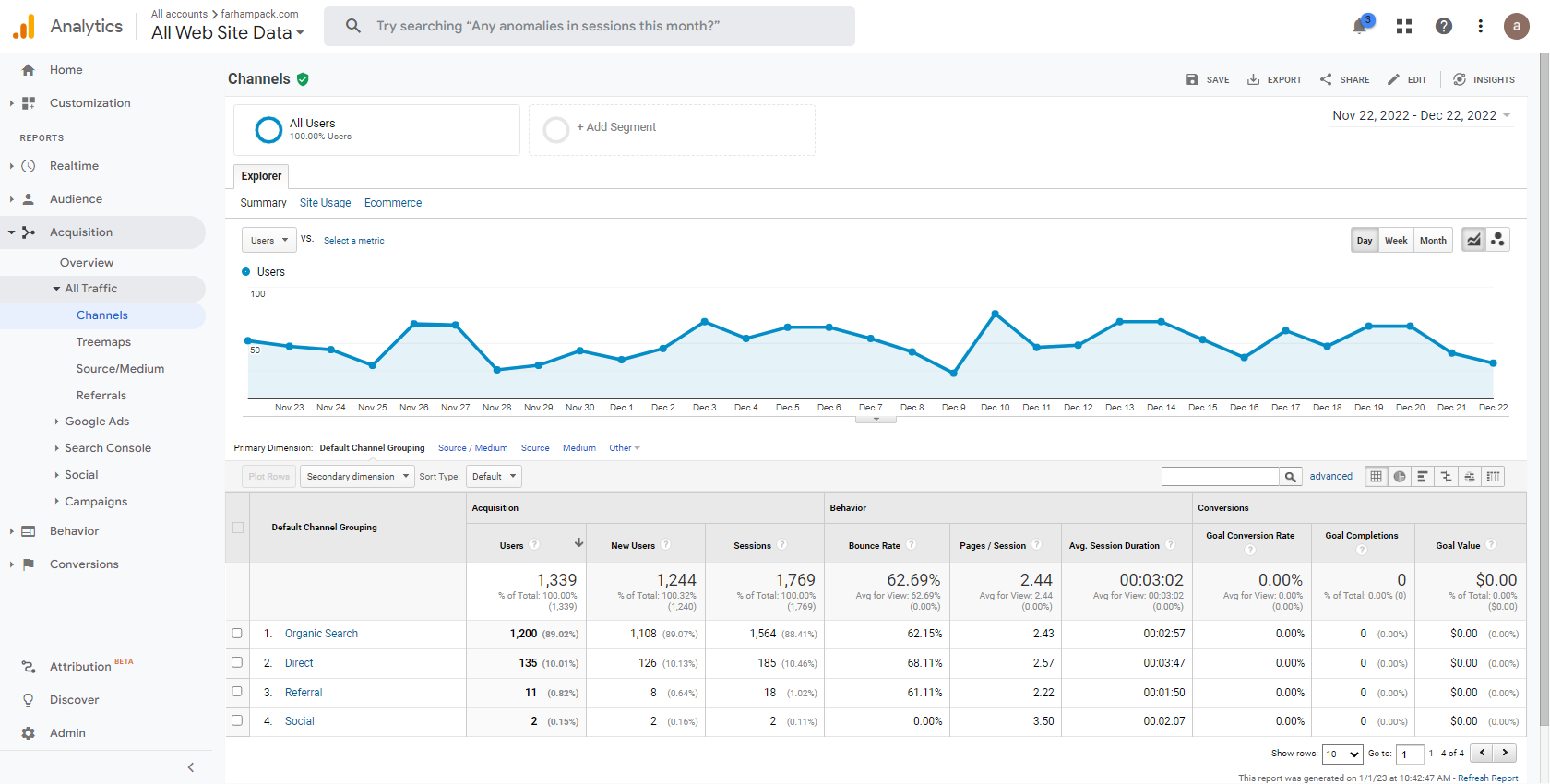 پربازدید ترین صفحات سایت :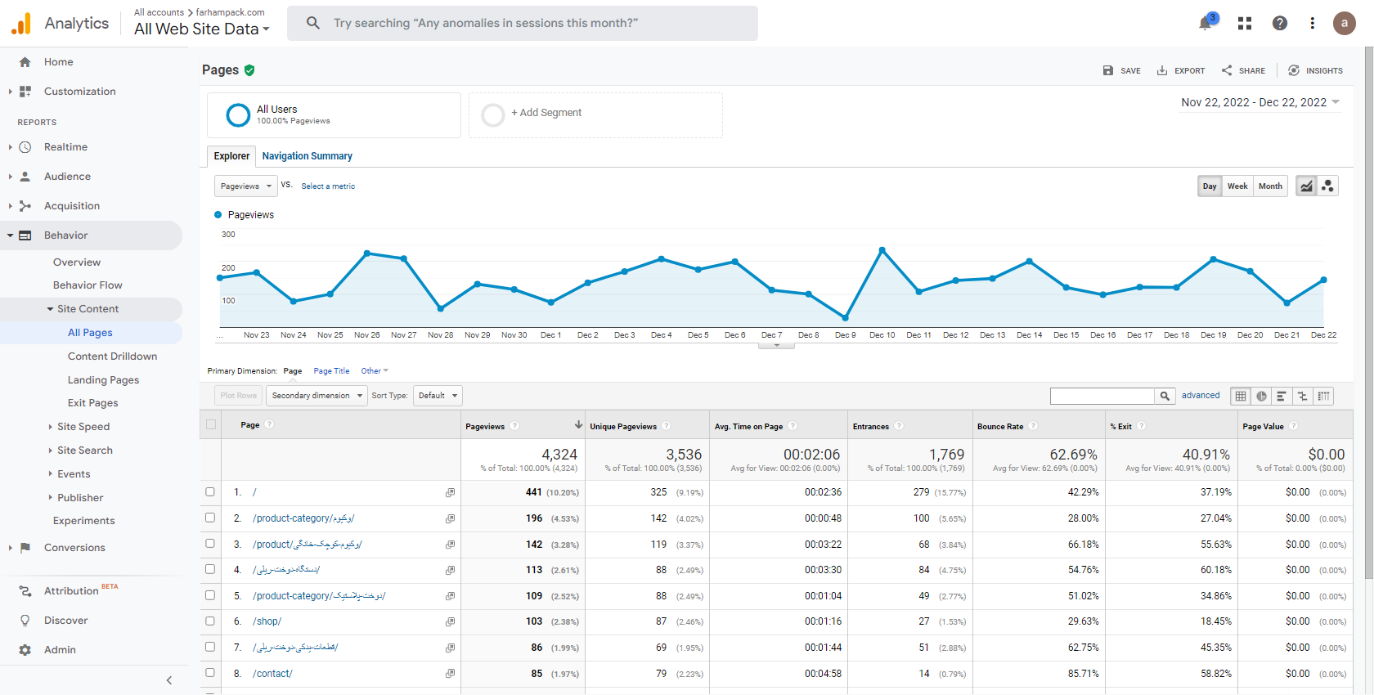 به استحضار میرساند :
برای کلماتی که در جدول گزارش ارائه شده تولید و ارسال محتوای یونیک و شاخص، همچنین استفاده از رپرتاژ آگهی نقش بسیار  بسزایی  در گزارشات سئو و نتیجه سئو خواهد داشت. 
با تشکر حجتیآذر ماه  1401سایت: فرهام پک10/140110/1401ردیفنام عبارتصفحهلینک1قیمت چسب زن کارتن 232کارتن چسب زن 163قیمت دستگاه وکیوم بسته بندی164دستگاه بسته بندی سوسیس و کالباس475قیمت دوخت ریلی136دوخت ریلی ایستاده127قیمت دستگاه پرس درب لیوان198پک لیوان279پرس لیوان1110قیمت شیرینک تونلی21011دستگاه شیرینک تونلی1412شیرینک صندوقی1613خرید شیرینک 14